ЧЕРКАСЬКА МІСЬКА РАДА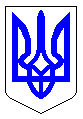 ЧЕРКАСЬКА МІСЬКА РАДАВИКОНАВЧИЙ КОМІТЕТРІШЕННЯВід 23.06.2021 № 607Про визначення місць встановлення інформаційних табло прогнозування часу прибуття громадського транспорту у м. ЧеркасиКеруючись Законами України «Про місцеве самоврядування в Україні», «Про автомобільний транспорт», у зв’язку із облаштуванням необхідною інфраструктурою маршрутів загального користування, з метою створення додаткових зручностей для пасажирів, розглянувши клопотання департаменту житлово-комунального комплексу Черкаської міської ради, виконавчий комітет міської радиВИРІШИВ:1. Визначити місця встановлення інформаційних табло прогнозування часу прибуття громадського транспорту за наступним переліком:1.1. Зупинка «Будинок торгівлі» по парній стороні бульвару Шевченка;1.2. Зупинка «Драматичний театр» по парній стороні бульвару Шевченка;1.3. Зупинка «Алея Путейка» по непарній стороні вул. Сумгаїтської;1.4. Зупинка «Вокзали» по непарній стороні вул. Смілянської;1.5. Зупинка «Золота рибка» по непарній стороні вул. Гагаріна.2. Директору КП «ЧЕЛУАШ» Мельнику О.О. забезпечити встановлення закладних деталей для опор табло прогнозування часу прибуття громадського транспорту впродовж 5 днів з дня прийняття рішення.3. Директору КП «Міськсвітло» Терьохіну В.О. забезпечити підведення електромережі до місць встановлення опор табло прогнозування часу прибуття громадського транспорту впродовж 10 днів з дня прийняття рішення.4. Директору КП «Черкасиелектротранс» Кучеру П.С. впродовж 14 днів з дня прийняття рішення:4.1. Забезпечити підведення мережі інтернет до місць встановлення опор табло прогнозування часу прибуття громадського транспорту;4.2. Прийняти у строкове, відповідальне, безоплатне користування інформаційні табло прогнозування часу прибуття громадського транспорту.5. Контроль за виконанням рішення покласти на директора департаменту житлово-комунального комплексу Яценка О.О.Міський голова                                                                                 А.В. Бондаренко